               KАРАР                                                                 РЕШЕНИЕО бюджете сельского поселения Качегановский сельсовет   муниципального района Миякинский район Республики Башкортостан    на 2016 год и наплановый период 2017 и 2018 годов»1.Утвердить основные характеристики бюджета сельского поселения Качегановский муниципального района Миякинский район Республики Башкортостан (далее бюджет сельского поселения) на 2016 год:прогнозируемый общий объем доходов бюджета сельского поселения в сумме 1854,1 тыс. рублей;        общий объем расходов бюджета сельского поселения в сумме 1854,1 тыс. рублей;         прогнозируемый дефицит (профицит) бюджета сельского поселения 0 тыс. рублей.       2. Утвердить основные характеристики бюджета сельского поселения Качегановский  сельсовет муниципального района Миякинский район Республики Башкортостан  на плановый период 2017 и 2018 годов: прогнозируемый общий объем доходов бюджета сельского поселения на 2017 год в сумме 1777,7 тыс. рублей и на 2018 год в сумме 1777,7 тыс. рублей; общий объем расходов бюджета сельского поселения на 2017 год в сумме  1777,7 тыс. рублей, в том числе условно утвержденные расходы в сумме 31,9 тыс. рублей, и на 2018 год в сумме 1777,7 тыс. рублей, в том числе условно утвержденные расходы в сумме 63,9 тыс. рублей; дефицит (профицит) бюджета сельского поселения на 2017 год      0 тыс. рублей и на 2018 год 0 тыс. рублей.       3. Утвердить перечень главных администраторов доходов бюджета сельского поселения согласно приложению № 1 к настоящему Решению.4.Утвердить перечень главных администраторов источников финансирования дефицита бюджета сельского поселения согласно  приложению № 2 к настоящему Решению.5. Установить поступления доходов в бюджет сельского поселения: на 2016 год согласно приложению № 3 к настоящему Решению; на плановый период 2017-2018 год  согласно приложению № 3.1 к настоящему Решению.        6. Установить, что средства, поступающие на лицевые счета бюджетных учреждений, финансируемых из бюджета сельского поселения в погашение дебиторской задолженности прошлых лет, подлежат обязательному перечислению в полном объеме в доходы местного бюджета.       7. Установить объем межбюджетных трансфертов, получаемых из бюджета муниципального района  на 2016 год в сумме 1385,0 тыс. рублей, в том числе:       дотация на выравнивание бюджетной обеспеченности 808,6 тыс. рублей;       дотация на поддержку мер по обеспечению сбалансированности бюджетов 0 тыс. рублей.        субвенция на осуществление первичного воинского учета на территориях, где отсутствуют военные комиссариаты в сумме 76,4 тыс. рублей.       иные межбюджетные трансферты на благоустройство населенных пунктов   - 500 тыс. рублей. На плановый период 2017 год объем межбюджетных трансфертов, получаемых из бюджета муниципального района  в сумме 1314,4 тыс. рублей, в том числе:       дотация на выравнивание бюджетной обеспеченности 814,4 тыс. рублей;       дотация на поддержку мер по обеспечению сбалансированности бюджетов 0 тыс. рублей.        субвенция на осуществление первичного воинского учета на территориях, где отсутствуют военные комиссариаты в сумме 0 тыс. рублей.     иные межбюджетные трансферты на благоустройство населенных пунктов   - 500 тыс. рублейНа плановый период 2018 год в сумме 1311,7 тыс. рублей, в том числе:        дотация на выравнивание бюджетной обеспеченности  811,7 тыс. рублей;       дотация на поддержку мер по обеспечению сбалансированности бюджетов 0 тыс. рублей       субвенция на осуществление первичного воинского учета на территориях, где отсутствуют военные комиссариаты в сумме 0 тыс. рублей.       иные межбюджетные трансферты на благоустройство населенных пунктов   - 500 тыс. рублей8. Утвердить в пределах общего объема расходов бюджета сельского поселения, установленного пунктом 1 настоящего Решения, распределение бюджетных ассигнований сельского поселения: по разделам, подразделам, целевым статьям (программам сельского поселения и  непрограммным направлениям деятельности) группам видов расходов классификации расходов бюджета: на 2016 год  согласно приложению № 4 к настоящему Решению; на плановый период 2017 год и  2018 годов согласно приложению № 4.1 к настоящему Решению. по целевым статьям (программам сельского поселения и непрограммным направлениям деятельности), группам видов расходов классификации расходов бюджета; на 2016 год согласно приложению № 5 к настоящему Решению; на плановый период 2017 год и 2018 годов согласно приложению №5.1 к настоящему Решению.  9.Утвердить ведомственную структуру расходов бюджета сельского поселения: на 2016 год согласно приложению № 6 настоящему Решению; на плановый период 2017 год и 2018 годов согласно приложению 6.1 к настоящему Решению.10. Установить,  что решения  и  иные  нормативные  правовые  акты сельского поселения, предусматривающие принятие новых видов расходных обязательств или увеличение бюджетных ассигнований на исполнение существующих видов расходных обязательств сверх утвержденных в бюджете на 2016 год и на плановый период 2017 год и 2018 годов,  а также сокращающие его доходную базу, подлежат исполнению в 2016 году при изыскании дополнительных источников доходов бюджета сельского поселения и (или) сокращении расходов по конкретным  статьям расходов бюджета сельского поселения, при условии внесения соответствующих изменений в настоящее Решение.        Проекты решений и иных нормативных правовых актов сельского поселения, требующие введения новых расходных обязательств сверх  утвержденных в бюджете, либо сокращающие его доходную базу, подлежат исполнению в 2016 году  и на плановый период 2017 и 2018 годов, либо при изыскании дополнительных источников доходов бюджета сельского поселения и (или) сокращении бюджетных ассигнований по конкретным статьям расходов бюджета, при условии внесения соответствующих изменений в настоящее Решение.        Администрация сельского поселения Большекаркалинский муниципального района Миякинский район Республики Башкортостан не вправе принимать в 2016-2018 годах решения, приводящие к увеличению численности муниципальных служащих сельского поселения.11. Установить, что средства, поступающие во временное распоряжение получателей средств бюджета  сельского поселения Качегановский сельсовет муниципального района Миякинский район Республики Башкортостан, учитываются на счете, открытом  Администрации сельского поселения Качегановский сельсовет муниципального района Миякинский район Республики Башкортостан в кредитной организации с учетом положений бюджетного законодательства, Российской Федерации и Республики Башкортостан с отражением указанных операций на лицевых счетах открытых получателям средств бюджета сельского поселения в финансовом органе муниципального образования в порядке установленном решениями органа местного самоуправления.12. Установить, что заключение и оплата муниципальных контрактов (договоров) получателями бюджетных средств, исполнение которых осуществляется за счет средств бюджета сельского поселения, производятся в пределах доведенных им по кодам бюджетной классификации расходов бюджетов лимитов бюджетных обязательств и с учетом принятых и неисполненных обязательств.Принятые получателями бюджетных средств обязательства, вытекающие из муниципальных контрактов (договоров), исполнение которых осуществляется за счет средств бюджета сельского поселения, сверх доведенных им лимитов бюджетных обязательств, не подлежат оплате за счет средств бюджета сельского поселения на 2016 год и плановый период 2017-2018 годов.Установить, что получатель средств бюджета сельского поселения при заключении муниципальных контрактов (договоров) на поставку товаров (работ, услуг) вправе предусматривать авансовые платежи: в размере 100 процентов суммы муниципального контракта (договора) – по муниципальным контрактам (договорам) о предоставлении услуг связи, о приобретении печатных изданий, об обучении на курсах повышения квалификации, о приобретении горюче-смазочных материалов, авиа- и железнодорожных билетов, путевок на санаторно-курортное лечение, по контрактам (договорам) обязательного страхования гражданской ответственности владельцев транспортных средств, а также по контрактам (договорам) о приобретении технически сложного и учебного оборудования, производимого ограниченным числом поставщиков (производителей) по заключению соответствующего получателя средств бюджета;в размере 30 процентов суммы муниципального контракта (договора), если иное не предусмотрено нормативными правовыми актами Российской Федерации и Республики Башкортостан, решениями органов местного самоуправления  муниципального района и сельского поселения по остальным муниципальным контрактам (договорам).13.Установить, что использование остатков средств бюджета сельского поселения на 1 января 2016 года:        не  более одной двенадцатой общего объема расходов бюджета сельского поселения текущего финансового года направляются администрацией сельского поселения на покрытие временных кассовых разрывов, возникающих в ходе исполнения бюджета сельского поселения;      не превышающем сумму остатка неиспользованных бюджетных ассигнований на оплату заключенных от имени сельского поселения контрактов на поставку товаров, выполнение работ, оказание услуг, подлежащих в соответствии с условиями этих муниципальных контрактов оплате в 2014 году, направляются в 2016 году на увеличение соответствующих бюджетных ассигнований на указанные цели в случае принятия администрацией сельского поселения соответствующего решения.14. Установить в соответствии с пунктом 3 статьи 217 Бюджетного кодекса Российской Федерации следующие основания для внесения в ходе исполнения настоящего Решения изменений в показатели бюджета сельского  поселения Качегановский  сельсовет муниципального района Миякинский район Республики Башкортостан по решениям администрации сельского поселения, связанные с особенностями исполнения бюджета и (или) перераспределения бюджетных ассигнований между главными распорядителями бюджетных средств:в случае увеличения бюджетных ассигнований по отдельным разделам, подразделам, целевым статьям и видам расходов бюджета за счет экономии по использованию в текущем финансовом году бюджетных ассигнований в пределах общего объема бюджетных ассигнований, предусмотренных главному распорядителю бюджетных средств в текущем финансовом году при условии, что увеличение бюджетных ассигнований по соответствующему виду расходов не превышает 10 процентов.в случае получения субсидий, субвенций, иных межбюджетных трансфертов и безвозмездных поступлений от физических и юридических лиц, имеющих целевых назначение, сверх объемов, утвержденных решением о бюджете       использование остатков средств бюджета муниципального района на 1 января 2016 года;      в иных случаях, установленных бюджетным законодательством.      15. Администрации сельского поселения установить контроль  за  исполнением бюджета сельского поселения на 2016 год, полным поступлением платежей и налогов в бюджет, целевым и  эффективным использованием бюджетных средств.       16. Предложить председателю Совета сельского поселения и поручить администрации сельского поселения привести свои нормативные правовые акты в соответствие с настоящим Решением.17. Данное решение вступает в силу с 1 января 2016 года  и подлежит обнародованию после его подписания не позднее 10 дней в установленном порядке.Глава сельского поселенияКачегановский  сельсоветмуниципального районаМиякинский район Республики Башкортостан	                     					Г.Р.КадыроваС.Качеганово23 декабря 2015 года№ 30Перечень главных администраторов доходов бюджета сельского поселения Качегановский сельсовет муниципального района Миякинский район  Республики Башкортостан<1> В части доходов, зачисляемых в бюджет сельского поселения  Качегановский сельсовет муниципального района Миякинский район Республики Башкортостан в пределах компетенции главных администраторов доходов бюджета поселения  Качегановский сельсовет муниципального района Миякинский район Республики Башкортостан.<2> Администраторами доходов бюджета сельского поселения  Качегановский сельсовет муниципального района Миякинский район Республики Башкортостан по подстатьям,  статьям, подгруппам группы доходов «2 00 00000 00 – безвозмездные поступления» в части доходов от возврата остатков субсидий, субвенций и иных межбюджетных трансфертов, имеющих целевое назначение, прошлых лет (в части доходов, зачисляемых в бюджет сельского поселения  Качегановский сельсовет муниципального района Миякинский район Республики Башкортостан) являются уполномоченные органы местного самоуправления поселения, а также созданные ими казенные учреждения, предоставившие соответствующие межбюджетные трансферты.Администраторами доходов бюджета сельского поселения  Качегановский сельсовет муниципального района Миякинский район Республики Башкортостан по подстатьям, статьям, подгруппам группы доходов «2 00 00000 00 – безвозмездные поступления» являются уполномоченные органы местного самоуправления поселения, а также созданные ими казенные учреждения, являющиеся получателями указанных средств.Приложение № 2к решению Совета  сельского поселения Качегановский сельсоветмуниципального районаМиякинский район РеспубликиБашкортостанот 23.12. 2015 г. № 30Перечень главных администраторов источников финансирования дефицита бюджета сельского поселения Качегановский сельсовет муниципального района Миякинский район Республики Башкортостан  Поступления  доходов в  бюджет сельского поселения  Качегановский сельсовет муниципального района Миякинский район Республики Башкортостан на 2016 год                                                                                                                         (тыс. рублей)Приложение  № 3.1                                                                       к  решению Советасельского поселения                                           Качегановский сельсовет муниципального района                                                                      Миякинский район Республики Башкорстан            муниципального района                                                                                                                                                            Миякинский район Республики Башкорстан  от 23.12. 2015 года №30                                                 Поступления  доходов в  бюджет сельского поселения  Качегановский сельсовет муниципального района Миякинский район Республики Башкортостан на плановый период 2016 и 2017 годов                                                                                                                                           (тыс. рублей)                                                                                                Приложение № 4к решению Советасельского поселенияКачегановский сельсоветмуниципального районаМиякинский районРеспублики Башкортостанот 23.12.2015 года № 30 РАСПРЕДЕЛЕНИЕбюджетных ассигнований на 2016 год по разделам и подразделам, целевым статьям (сельским программам  сельского поселения Качегановский сельсовет муниципального района Миякинский район и непрограммным направлениям деятельности) группам  видов расходов классификации расходов бюджета                         (тыс.рублей)                                                                                                Приложение № 4.1к решению Советасельского поселенияКачегановский сельсоветмуниципального районаМиякинский районРеспублики Башкортостанот 23.12.2015 года №30РАСПРЕДЕЛЕНИЕбюджетных ассигнований на 2017 и 2018 года по разделам и подразделам, целевым статьям (сельским программам  сельского поселения Качегановский сельсовет муниципального района Миякинский район и непрограммным направлениям деятельности) группам  видов расходов классификации расходов бюджета                         (тыс.рублей)Башkортостан РеспубликаhыМиeкe районы муниципаль районыныn Кoсoгeн ауыл советы ауыл билeмehе 		Советы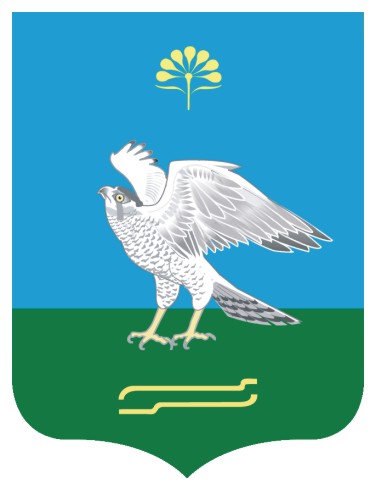 Совет сельского поселения Качегановский сельсовет муниципального района Миякинский район Республики БашкортостанБашkортостан РеспубликаhыМиeкe районы муниципаль районыныn Кoсoгeн ауыл советы ауыл билeмehе 		СоветыСовет сельского поселения Качегановский сельсовет муниципального района Миякинский район Республики БашкортостанПриложение№1 к решению Совета сельского поселения                                          Качегановский сельсовет муниципального района                                                                       Миякинский район Республики Башкортостан от 23.12.2015  года № 30                                                                            «О бюджете сельского поселения Качегановский  сельсовет муниципального района Миякинский районРеспублики Башкортостан  на 2016 год и на плановый период 2017 и 2018 годов»Код бюджетной классификации Российской Федерации  Код бюджетной классификации Российской Федерации  Наименование главного адми-нистра-торадоходов бюджета  поселения Наименование 123791Администрация сельского поселения Качегановский сельсовет муниципального района Миякинский  район Республики Башкортостан791 1 08 04020 01 0000 110Государственная пошлина за совершение нотариальных действий  должностными лицами органов местного самоуправления, уполномоченными в соответствии с законодательными актами Российской Федерации на совершение нотариальных действий7911 13 01995 10 0000 130Прочие доходы от оказания платных услуг (работ) получателями средств бюджетов сельских поселений7911 13 02065 10 0000 130Доходы, поступающие в порядке возмещения расходов, понесенных в связи с эксплуатацией имущества сельских поселений7911 13 02995 10 0000 130Прочие доходы от компенсации затрат  бюджетов сельских поселений7911 16 23051 10 0000 140Доходы от возмещения ущерба при возникновении страховых случаев по обязательному страхованию гражданской ответственности, когда выгодоприобретателями выступают получатели средств бюджетов сельских поселений7911 16 23052 10 0000 140Доходы от возмещения ущерба при возникновении иных страховых случаев, когда выгодоприобретателями выступают получатели средств бюджетов сельских  поселений7911 16 32000 10 0000 140 Денежные взыскания, налагаемые в возмещение ущерба, причиненного в результате незаконного или нецелевого использования бюджетных средств (в части бюджетов сельских поселений)7911 16 90050 10 0000 140Прочие поступления от денежных взысканий (штрафов) и иных сумм в возмещение ущерба, зачисляемые в бюджеты сельских поселений7911 17 01050 10 0000 180Невыясненные поступления, зачисляемые в бюджеты сельских поселений7911 17 05050 10 0000 180Прочие неналоговые доходы бюджетов сельских поселений7911 17 14030 10 0000 180Средства самообложения граждан, зачисляемые в бюджеты сельских поселений7912 00 00000 00 0000 000Безвозмездные поступления <1>Иные доходы бюджета сельского поселения Качегановский сельсовет муниципального района Миякинский район  Республики Башкортостан, администрирование которых может осуществляться главными администраторами доходов бюджета сельского поселения Качегановский сельсовет муниципального района Миякинский район Республики Башкортостан в пределах их компетенции1 11 03050 10 0000 120Проценты, полученные от предоставления бюджетных кредитов внутри страны за счет средств бюджетов сельских поселений1 11 09015 10 0000 120Доходы от распоряжения правами на результаты интеллектуальной деятельности военного, специального и двойного назначения, находящимися в собственности сельских  поселений1 11 09025 10 0000 120Доходы от распоряжения правами на результаты научно-технической деятельности, находящимися в собственности сельских поселений1 11 09045 10 0000 120Прочие поступления от использования имущества, находящегося в собственности сельских поселений (за исключением имущества муниципальных бюджетных и автономных учреждений, а также имущества муниципальных унитарных предприятий, в том числе казенных)1 12 04051 10 0000 120 Плата за использование лесов, расположенных на землях иных категорий, находящихся в  собственности сельских поселений, в части платы по договору купли-продажи лесных насаждений 1 12 04052 10 0000 120 Плата за использование лесов, расположенных на землях иных категорий, находящихся в собственности сельских поселений, в части арендной платы1 13 01995 10 0000 130Прочие доходы от оказания платных услуг (работ) получателями средств бюджетов сельских поселений1 13 02065 10 0000 130Доходы, поступающие в порядке возмещения расходов, понесенных в связи с эксплуатацией  имущества сельских поселений1 13 02995 10 0000 130Прочие доходы от компенсации затрат  бюджетов сельских поселений1 14 01050 10 0000 410Доходы от продажи квартир, находящихся в собственности сельских поселений1 14 03050 10 0000 410Средства от распоряжения и реализации конфискованного и иного имущества, обращенного в доходы сельских  поселений (в части реализации основных средств по указанному имуществу1 14 03050 10 0000 440Средства от распоряжения и реализации конфискованного и иного имущества, обращенного в доходы сельских поселений (в части реализации материальных запасов по указанному имуществу)1 14 04050 10 0000 420Доходы от продажи нематериальных активов, находящихся в собственности сельских поселений1 15 02050 10 0000 140Платежи, взимаемые органами местного самоуправления (организациями) сельских поселений за выполнение определенных функций1 16 23051 10 0000 140Доходы от возмещения ущерба при возникновении страховых случаев по обязательному страхованию гражданской ответственности, когда выгодоприобретателями выступают получатели средств бюджетов сельских поселений1 16 23052 10 0000 140Доходы от возмещения ущерба при возникновении иных страховых случаев, когда выгодоприобретателями выступают получатели средств бюджетов сельских поселений1 16 90050 10 0000 140Прочие поступления от денежных взысканий (штрафов) и иных сумм в возмещение ущерба, зачисляемые в бюджеты сельских поселений1 17 01050 10 0000 180Невыясненные поступления, зачисляемые в бюджеты сельских поселений1 17 05050 10 0000 180Прочие неналоговые доходы бюджетов сельских поселений2 00 00000 00 0000 000Безвозмездные поступления <1>, <2>Код бюджетной классификации Российской Федерации  Код бюджетной классификации Российской Федерации  Наименование главного администратора источников финансирования дефицита бюджета сельского поселения Качегановский сельсоветмуниципального района Миякинский район Республики Башкортостанглавного адми-нистра-тораИсточников финансирования дефицита бюджета сельского поселенияКачегановский сельсоветмуниципального района Миякинский район Республики БашкортостанНаименование главного администратора источников финансирования дефицита бюджета сельского поселения Качегановский сельсоветмуниципального района Миякинский район Республики Башкортостан123791Администрация сельского поселенияКачегановский сельсоветмуниципального района Миякинский район Республики Башкортостан79101 05 02 01 10 0000 510Увеличение остатков денежных средств бюджета сельского поселения79101 05 02 01 100000 610Уменьшение остатков денежных средств бюджета сельского поселенияПриложение  № 3                                                                        к  решению Совета сельского поселения                                          Качегановский сельсовет муниципального района                                                                        Миякинский район Республики Башкорстан от 23.12. 2015 года №30                                                                            Коды Бюджетной КлассификацииПоказателиСуммаВсего1854,11000000000 000 0000 000 НАЛОГОВЫЕ И НЕНАЛОГОВЫЕ ДОХОДЫ469,11010000000 000 0000 000Налоги на прибыль, доходы181010200001 000 0000 110Налог на доходы физических лиц181010201001 000 0000 110Налог на доходы физических лиц с доходов, источником которых является налоговый агент, за исключением доходов, в отношении которых исчисление и уплата налога осуществляются в соответствии со статьями 227, 227.1 и 228 Налогового кодекса Российской Федерации181010202001 000 0000 110Налог на доходы физических лиц с доходов, полученных от осуществления деятельности физическими лицами, зарегистрированными в качестве индивидуальных предпринимателей, нотариусов, занимающихся частной практикой, адвокатов, учредивших адвокатские кабинеты и других лиц, занимающихся частной практикой в соответствии со статьей 227 Налогового кодекса Российской Федерации1010203001 000 0000 110Налог на доходы физических лиц с доходов,  полученных физическими лицами в соответствии со статьей 228 Налогового Кодекса Российской Федерации1050000000 000 0000 000Налоги на совокупный доход111050301001 000 0000 110Единый  сельскохозяйственный налог111060000000 000 0000 000Налоги на имущество4011060103010 000 0000 110Налог на имущество физических лиц1211060601310 000 0000 110Земельный налог2801060603310 000 0000 110Земельный налог с организаций, обладающих земельным участком , расположенным в границах сельских поселений501060604310 000 0000 110Земельный налог с  физических лиц, обладающих земельным участком , расположенным в границах сельских поселений2301080000000 000 0000 000Государственная пошлина111080402001 000 1000 110Государственная пошлина за совершение нотариальных действий должностными лицами органов местного самоуправления, уполномоченными в соответствии с законодательными актами Российской Федерации на совершение нотариальных действий111110500000 000 0000 120Доходы от сдачи в аренду имущества, находящегося в государственной и муниципальной собственности1110501310 000 0000 120Доходы, получаемые в виде арендной платы за земельные участки, государственная собственность на которые не разграничена и которые расположены в границах поселений, а так же средства от продажи права на заключение договоров аренды указанных земельных участков1110503510 000 0000 120Доходы от сдачи в аренду имущества, находящегося в оперативном управлении органов управления поселений и созданных ими учреждений (за исключением муниципальных бюджетных и автономных учреждений)1110507510 000 0000 120Доходы от сдачи в аренду  имущества, составляющего казну  поселений ( за исключением земельных участков)1130000000 000 0000 000Доходы от оказания платных услуг (работ) и компенсации затрат государства1130299510 000 0000 130Прочие доходы от компенсации затрат бюджетов поселений 1140205210 000 0000 410Доходы от реализации имущества, находящегося в оперативном управлении учреждений, находящихся в ведении органов управления сельских поселений (за исключением имущества муниципальных бюджетных и автономных учреждений)25,11165104002 000 0000 140 Денежные взыскания (штрафы), установленные законами субъектов Российской Федерации за несоблюдение муниципальных правовых актов, зачисляемые в бюджеты поселений3,01170000000 000 0000 000Прочие неналоговые доходы1170505010 000 0000 120Прочие неналоговые доходы поселений2000000000 000 0000 000Безвозмездные поступления13852020100110 000 0000 151Дотации бюджетам муниципальных районов на выравнивание бюджетной обеспеченности 808,62020100310 000 0000 151Дотации на поддержку мер по обеспечению сбалансированности   2020301510 000 0000 151Субвенции на осуществление первичного воинского учета, где отсутствуют военные комиссариаты76,4  2020499910  000 7502 151Прочие безвозмездные поступления в бюджеты от бюджетов муниципальных районов500Коды Бюджетной КлассификацииПоказателиСуммаСуммаКоды Бюджетной КлассификацииПоказатели2017 год2018 годВсего1777,71777,71000000000 000 0000 000 НАЛОГОВЫЕ И НЕНАЛОГОВЫЕ ДОХОДЫ463,34661010000000 000 0000 000Налоги на прибыль, доходы20221010200001 000 0000 110Налог на доходы физических лиц20221010201001 000 0000 110Налог на доходы физических лиц с доходов, источником которых является налоговый агент, за исключением доходов, в отношении которых исчисление и уплата налога осуществляются в соответствии со статьями 227, 227.1 и 228 Налогового кодекса Российской Федерации20221010202001 000 0000 110Налог на доходы физических лиц с доходов, полученных от осуществления деятельности физическими лицами, зарегистрированными в качестве индивидуальных предпринимателей, нотариусов, занимающихся частной практикой, адвокатов, учредивших адвокатские кабинеты и других лиц, занимающихся частной практикой в соответствии со статьей 227 Налогового кодекса Российской Федерации1010203001 000 0000 110Налог на доходы физических лиц с доходов,  полученных физическими лицами в соответствии со статьей 228 Налогового Кодекса Российской Федерации1050000000 000 0000 000Налоги на совокупный доход12121050301001 000 0000 110Единый  сельскохозяйственный налог12121060000000 000 0000 000Налоги на имущество4041251060103010 000 0000 110Налог на имущество физических лиц1211211060600000 000 0000 110Земельный налог2832861060603310 000 0000 110Земельный налог с организаций, обладающих земельным участком , расположенным в границах сельских поселений50501060604310 000 0000 110Земельный налог с  физических лиц, обладающих земельным участком , расположенным в границах сельских поселений2332361080000000 000 0000 000Государственная пошлина11111080402001 000 1000 110Государственная пошлина за совершение нотариальных действий должностными лицами органов местного самоуправления, уполномоченными в соответствии с законодательными актами Российской Федерации на совершение нотариальных действий11111110500000 000 0000 120Доходы от сдачи в аренду имущества, находящегося в государственной и муниципальной собственности1110501310 000 0000 120Доходы, получаемые в виде арендной платы за земельные участки, государственная собственность на которые не разграничена и которые расположены в границах поселений, а так же средства от продажи права на заключение договоров аренды указанных земельных участков1110503510 000 0000 120Доходы от сдачи в аренду имущества, находящегося в оперативном управлении органов управления поселений и созданных ими учреждений (за исключением муниципальных бюджетных и автономных учреждений)1110507510 000 0000 120Доходы от сдачи в аренду  имущества, составляющего казну  поселений ( за исключением земельных участков)1130000000 000 0000 000Доходы от оказания платных услуг (работ) и компенсации затрат государства1130299510 000 0000 130Прочие доходы от компенсации затрат бюджетов поселений 1140205210 000 0000 410Доходы от реализации имущества, находящегося в оперативном управлении учреждений, находящихся в ведении органов управления сельских поселений (за исключением имущества муниципальных бюджетных и автономных учреждений)12,3101165104002 000 0000 140 Денежные взыскания (штрафы), установленные законами субъектов Российской Федерации за несоблюдение муниципальных правовых актов, зачисляемые в бюджеты поселений441170000000 000 0000 000Прочие неналоговые доходы1170505010 000 0000 120Прочие неналоговые доходы поселений2000000000 000 0000 000Безвозмездные поступления1314,41311,72020100110 000 0000 151Дотации бюджетам муниципальных районов на выравнивание бюджетной обеспеченности 814,4811,72020100310 000 0000 151Дотации на поддержку мер по обеспечению сбалансированности   2020301510 000 0000 151Субвенции на осуществление первичного воинского учета , где отсутствуют военные комиссариаты  2020499910  000 7502 151Прочие безвозмездные поступления в бюджеты от бюджетов муниципальных районов500500НаименованиеРзПрЦСРВРСуммаНаименованиеРзПр2016122345ВСЕГО1854,1ОБЩЕГОСУДАРСТВЕННЫЕ ВОПРОСЫ010001001277,7Функционирование Правительства РФ, высших органов исполнительной власти субъектов РФ, местных администраций01020102459,3Непрограммные расходы010201029900000459,3Глава сельского поселения010201029900203459,3 Расходы на выплаты персоналу в целях обеспечения выполнения функций муниципальными органами, казенными учреждениями, органами управления государственными внебюджетными фондами 010201029900203100459,3Аппарат органов сельских поселений010401049900204818,4Расходы на выплаты персоналу в целях обеспечения выполнения функций муниципальными органами, казенными учреждениями, органами управления государственными внебюджетными фондами010401049900204100649,7Закупка товаров, работ и услуг для муниципальных нужд010401049900204200146,2Иные бюджетные ассигнования01040104990020480022,5Национальная оборона0200020076,4Непрограммные расходы76,4Мобилизационная и вневойсковая подготовка02030203990000076,4Руководство и управление в сфере установленных функций02030203990000076,4Осуществление первичного воинского учета на территориях, где отсутствуют военные комиссариаты02030203990511876,4Расходы на выплаты персоналу в целях обеспечения выполнения функций муниципальными органами, казенными учреждениями, органами управления государственными внебюджетными фондами02030203990511810070,2Закупка товаров, работ и услуг для муниципальных нужд0203020399051182006,2Жилищно-коммунальное хозяйство05000500500,0Программа «Развитие жилищно-коммунального хозяйства сельского поселения Качегановский сельсовет муниципального района  Миякинский район Республики Башкортостан в 2016-2018 годах»050005001700000500,0Подпрограмма «Модернизация системы наружного освещения населенных пунктов сельского поселения»050305031717404500,0Мероприятия по благоустройству территории населенных пунктов05030503500,0Прочая закупка товаров, работ и услуг для муниципальных нужд05030503200500,0НаименованиеРзПрЦСРВРСуммаСуммаНаименованиеРзПр2017 год2018 год122345ВСЕГО1777,71777,7ОБЩЕГОСУДАРСТВЕННЫЕ ВОПРОСЫ010001001277,71277,7Функционирование Правительства РФ, высших органов исполнительной власти субъектов РФ, местных администраций01020102459,3459,3Непрограммные расходы010201029900000459,3459,3Глава сельского поселения010201029900203459,3459,3 Расходы на выплаты персоналу в целях обеспечения выполнения функций муниципальными органами, казенными учреждениями, органами управления государственными внебюджетными фондами 010201029900203100459,3459,3Аппарат органов сельских поселений010401049900204818,4818,4Расходы на выплаты персоналу в целях обеспечения выполнения функций муниципальными органами, казенными учреждениями, органами управления государственными внебюджетными фондами010401049900204100649,7649,7Закупка товаров, работ и услуг для муниципальных нужд010401049900204200114,382,3Иные бюджетные ассигнования01040104990020480022,522,5Национальная оборона02000200Непрограммные расходыМобилизационная и вневойсковая подготовка020302039900000Руководство и управление в сфере установленных функций020302039900000Осуществление первичного воинского учета на территориях, где отсутствуют военные комиссариаты020302039905118Расходы на выплаты персоналу в целях обеспечения выполнения функций муниципальными органами, казенными учреждениями, органами управления государственными внебюджетными фондами020302039905118100Закупка товаров, работ и услуг для муниципальных нужд020302039905118200Жилищно-коммунальное хозяйство05000500500,0500,0Программа «Развитие жилищно-коммунального хозяйства сельского поселения Качегановский сельсовет муниципального района  Миякинский район Республики Башкортостан в 2016-2018 годах»050005001700000500,0500,0Подпрограмма «Модернизация системы наружного освещения населенных пунктов сельского поселения»050305031717404500,0500,0Мероприятия по благоустройству территории населенных пунктов050305031700000500,0500,0Прочая закупка товаров, работ и услуг для обеспечения муниципальных нужд050305031700000200500,0500,0УСЛОВНО УТВЕРЖДЕННЫЕ РАСХОДЫ9900990031,963,9Непрограммные расходы99009900990000031,963,9Условно утвержденные расходы99999999999999931,963,9Условно утвержденные расходы99999999999999999931,963,9Приложение №5 к решению Совета сельского поселения Качегановский сельсовет муниципального района Миякинский район Республики Башкортостан от 23.12.2015года №30 Приложение №5 к решению Совета сельского поселения Качегановский сельсовет муниципального района Миякинский район Республики Башкортостан от 23.12.2015года №30 Приложение №5 к решению Совета сельского поселения Качегановский сельсовет муниципального района Миякинский район Республики Башкортостан от 23.12.2015года №30 Приложение №5 к решению Совета сельского поселения Качегановский сельсовет муниципального района Миякинский район Республики Башкортостан от 23.12.2015года №30 Приложение №5 к решению Совета сельского поселения Качегановский сельсовет муниципального района Миякинский район Республики Башкортостан от 23.12.2015года №30 Приложение №5 к решению Совета сельского поселения Качегановский сельсовет муниципального района Миякинский район Республики Башкортостан от 23.12.2015года №30 Приложение №5 к решению Совета сельского поселения Качегановский сельсовет муниципального района Миякинский район Республики Башкортостан от 23.12.2015года №30 Приложение №5 к решению Совета сельского поселения Качегановский сельсовет муниципального района Миякинский район Республики Башкортостан от 23.12.2015года №30 Приложение №5 к решению Совета сельского поселения Качегановский сельсовет муниципального района Миякинский район Республики Башкортостан от 23.12.2015года №30 Приложение №5 к решению Совета сельского поселения Качегановский сельсовет муниципального района Миякинский район Республики Башкортостан от 23.12.2015года №30 Приложение №5 к решению Совета сельского поселения Качегановский сельсовет муниципального района Миякинский район Республики Башкортостан от 23.12.2015года №30 Приложение №5 к решению Совета сельского поселения Качегановский сельсовет муниципального района Миякинский район Республики Башкортостан от 23.12.2015года №30 Приложение №5 к решению Совета сельского поселения Качегановский сельсовет муниципального района Миякинский район Республики Башкортостан от 23.12.2015года №30 Приложение №5 к решению Совета сельского поселения Качегановский сельсовет муниципального района Миякинский район Республики Башкортостан от 23.12.2015года №30 Приложение №5 к решению Совета сельского поселения Качегановский сельсовет муниципального района Миякинский район Республики Башкортостан от 23.12.2015года №30 Приложение №5 к решению Совета сельского поселения Качегановский сельсовет муниципального района Миякинский район Республики Башкортостан от 23.12.2015года №30 Приложение №5 к решению Совета сельского поселения Качегановский сельсовет муниципального района Миякинский район Республики Башкортостан от 23.12.2015года №30 Приложение №5 к решению Совета сельского поселения Качегановский сельсовет муниципального района Миякинский район Республики Башкортостан от 23.12.2015года №30 Приложение №5 к решению Совета сельского поселения Качегановский сельсовет муниципального района Миякинский район Республики Башкортостан от 23.12.2015года №30 Приложение №5 к решению Совета сельского поселения Качегановский сельсовет муниципального района Миякинский район Республики Башкортостан от 23.12.2015года №30 Приложение №5 к решению Совета сельского поселения Качегановский сельсовет муниципального района Миякинский район Республики Башкортостан от 23.12.2015года №30 Приложение №5 к решению Совета сельского поселения Качегановский сельсовет муниципального района Миякинский район Республики Башкортостан от 23.12.2015года №30 Приложение №5 к решению Совета сельского поселения Качегановский сельсовет муниципального района Миякинский район Республики Башкортостан от 23.12.2015года №30 Приложение №5 к решению Совета сельского поселения Качегановский сельсовет муниципального района Миякинский район Республики Башкортостан от 23.12.2015года №30 Приложение №5 к решению Совета сельского поселения Качегановский сельсовет муниципального района Миякинский район Республики Башкортостан от 23.12.2015года №30 Приложение №5 к решению Совета сельского поселения Качегановский сельсовет муниципального района Миякинский район Республики Башкортостан от 23.12.2015года №30 Приложение №5 к решению Совета сельского поселения Качегановский сельсовет муниципального района Миякинский район Республики Башкортостан от 23.12.2015года №30 Приложение №5 к решению Совета сельского поселения Качегановский сельсовет муниципального района Миякинский район Республики Башкортостан от 23.12.2015года №30 Приложение №5 к решению Совета сельского поселения Качегановский сельсовет муниципального района Миякинский район Республики Башкортостан от 23.12.2015года №30 Приложение №5 к решению Совета сельского поселения Качегановский сельсовет муниципального района Миякинский район Республики Башкортостан от 23.12.2015года №30 Приложение №5 к решению Совета сельского поселения Качегановский сельсовет муниципального района Миякинский район Республики Башкортостан от 23.12.2015года №30 Приложение №5 к решению Совета сельского поселения Качегановский сельсовет муниципального района Миякинский район Республики Башкортостан от 23.12.2015года №30 Приложение №5 к решению Совета сельского поселения Качегановский сельсовет муниципального района Миякинский район Республики Башкортостан от 23.12.2015года №30 Приложение №5 к решению Совета сельского поселения Качегановский сельсовет муниципального района Миякинский район Республики Башкортостан от 23.12.2015года №30 Приложение №5 к решению Совета сельского поселения Качегановский сельсовет муниципального района Миякинский район Республики Башкортостан от 23.12.2015года №30 Приложение №5 к решению Совета сельского поселения Качегановский сельсовет муниципального района Миякинский район Республики Башкортостан от 23.12.2015года №30 тыс.руб.тыс.руб.тыс.руб.НаименованиеНаименованиеЦРСЦРСЦРСВрВрВр2016 год2016 год2016 год11222333444ВСЕГОВСЕГО1854,11854,11854,1ОБЩЕГОСУДАРСТВЕННЫЕ ВОПРОСЫОБЩЕГОСУДАРСТВЕННЫЕ ВОПРОСЫ            1277,7            1277,7            1277,7Функционирование Правительства РФ, высших органов исполнительной власти субъектов РФ, местных администрацийФункционирование Правительства РФ, высших органов исполнительной власти субъектов РФ, местных администраций459,3459,3459,3Непрограммные расходыНепрограммные расходы9900000 9900000 9900000 459,3459,3459,3Глава сельского поселенияГлава сельского поселения9900203 9900203 9900203 459,3459,3459,3 Расходы на выплаты персоналу в целях обеспечения выполнения функций муниципальными органами, казенными учреждениями, органами управления государственными внебюджетными фондами  Расходы на выплаты персоналу в целях обеспечения выполнения функций муниципальными органами, казенными учреждениями, органами управления государственными внебюджетными фондами 990020399002039900203100100100459,3459,3459,3Аппарат органов сельских поселенийАппарат органов сельских поселений9900204 9900204 9900204 818,4818,4818,4Расходы на выплаты персоналу в целях обеспечения выполнения функций муниципальными органами, казенными учреждениями, органами управления государственными внебюджетными фондамиРасходы на выплаты персоналу в целях обеспечения выполнения функций муниципальными органами, казенными учреждениями, органами управления государственными внебюджетными фондами990020499002049900204100100100649,7649,7649,7Закупка товаров, работ и услуг для муниципальных нуждЗакупка товаров, работ и услуг для муниципальных нужд990020499002049900204200200200146,2146,2146,2Иные бюджетные ассигнованияИные бюджетные ассигнования99002049900204990020480080080022,522,522,5Национальная оборонаНациональная оборона76,476,476,4Непрограммные расходыНепрограммные расходы76,476,476,4Мобилизационная и вневойсковая подготовкаМобилизационная и вневойсковая подготовка 9900000 9900000 990000076,476,476,4Руководство и управление в сфере установленных функцийРуководство и управление в сфере установленных функций 9900000 9900000 990000076,476,476,4Осуществление первичного воинского учета на территориях, где отсутствуют военные комиссариатыОсуществление первичного воинского учета на территориях, где отсутствуют военные комиссариаты 9905118 9905118 990511876,476,476,4Расходы на выплаты персоналу в целях обеспечения выполнения функций муниципальными органами, казенными учреждениями, органами управления государственными внебюджетными фондамиРасходы на выплаты персоналу в целях обеспечения выполнения функций муниципальными органами, казенными учреждениями, органами управления государственными внебюджетными фондами99051189905118990511810010010070,270,270,2Закупка товаров, работ и услуг для муниципальных нуждЗакупка товаров, работ и услуг для муниципальных нужд9905118990511899051182002002006,26,26,2Жилищно-коммунальное хозяйствоЖилищно-коммунальное хозяйство1700000 1700000 1700000 500500500Программа"Развитие жилищно-коммунального хозяйства сельского поселения Качегановский сельсовет муниципального района  Миякинский район Республики Башкортостан в 2014-2016 годах»Программа"Развитие жилищно-коммунального хозяйства сельского поселения Качегановский сельсовет муниципального района  Миякинский район Республики Башкортостан в 2014-2016 годах» 1717404 1717404 1717404500500500Подпрограмма «Модернизация системы наружного  освещения населенных пунктов сельского поселения»Подпрограмма «Модернизация системы наружного  освещения населенных пунктов сельского поселения»1717404 1717404 1717404 500500500Мероприятия по благоустройству территории населенных пунктовМероприятия по благоустройству территории населенных пунктов1700000 1700000 1700000 500500500Прочая закупка товаров, работ и услуг для муниципальных нуждПрочая закупка товаров, работ и услуг для муниципальных нужд170000017000001700000200200200500500500Приложение № 5.1 к решению Совета сельского поселения Качегановский сельсовет муниципального района Миякинский район Республики Башкортостан от 23.12. 2015года № 30 Приложение № 5.1 к решению Совета сельского поселения Качегановский сельсовет муниципального района Миякинский район Республики Башкортостан от 23.12. 2015года № 30 Приложение № 5.1 к решению Совета сельского поселения Качегановский сельсовет муниципального района Миякинский район Республики Башкортостан от 23.12. 2015года № 30 Приложение № 5.1 к решению Совета сельского поселения Качегановский сельсовет муниципального района Миякинский район Республики Башкортостан от 23.12. 2015года № 30 Приложение № 5.1 к решению Совета сельского поселения Качегановский сельсовет муниципального района Миякинский район Республики Башкортостан от 23.12. 2015года № 30 Приложение № 5.1 к решению Совета сельского поселения Качегановский сельсовет муниципального района Миякинский район Республики Башкортостан от 23.12. 2015года № 30 Приложение № 5.1 к решению Совета сельского поселения Качегановский сельсовет муниципального района Миякинский район Республики Башкортостан от 23.12. 2015года № 30 Приложение № 5.1 к решению Совета сельского поселения Качегановский сельсовет муниципального района Миякинский район Республики Башкортостан от 23.12. 2015года № 30 Приложение № 5.1 к решению Совета сельского поселения Качегановский сельсовет муниципального района Миякинский район Республики Башкортостан от 23.12. 2015года № 30 Приложение № 5.1 к решению Совета сельского поселения Качегановский сельсовет муниципального района Миякинский район Республики Башкортостан от 23.12. 2015года № 30 Приложение № 5.1 к решению Совета сельского поселения Качегановский сельсовет муниципального района Миякинский район Республики Башкортостан от 23.12. 2015года № 30 Приложение № 5.1 к решению Совета сельского поселения Качегановский сельсовет муниципального района Миякинский район Республики Башкортостан от 23.12. 2015года № 30 Приложение № 5.1 к решению Совета сельского поселения Качегановский сельсовет муниципального района Миякинский район Республики Башкортостан от 23.12. 2015года № 30 Приложение № 5.1 к решению Совета сельского поселения Качегановский сельсовет муниципального района Миякинский район Республики Башкортостан от 23.12. 2015года № 30 Приложение № 5.1 к решению Совета сельского поселения Качегановский сельсовет муниципального района Миякинский район Республики Башкортостан от 23.12. 2015года № 30 Приложение № 5.1 к решению Совета сельского поселения Качегановский сельсовет муниципального района Миякинский район Республики Башкортостан от 23.12. 2015года № 30 Приложение № 5.1 к решению Совета сельского поселения Качегановский сельсовет муниципального района Миякинский район Республики Башкортостан от 23.12. 2015года № 30 Приложение № 5.1 к решению Совета сельского поселения Качегановский сельсовет муниципального района Миякинский район Республики Башкортостан от 23.12. 2015года № 30 Приложение № 5.1 к решению Совета сельского поселения Качегановский сельсовет муниципального района Миякинский район Республики Башкортостан от 23.12. 2015года № 30 Приложение № 5.1 к решению Совета сельского поселения Качегановский сельсовет муниципального района Миякинский район Республики Башкортостан от 23.12. 2015года № 30 Приложение № 5.1 к решению Совета сельского поселения Качегановский сельсовет муниципального района Миякинский район Республики Башкортостан от 23.12. 2015года № 30 Приложение № 5.1 к решению Совета сельского поселения Качегановский сельсовет муниципального района Миякинский район Республики Башкортостан от 23.12. 2015года № 30 Приложение № 5.1 к решению Совета сельского поселения Качегановский сельсовет муниципального района Миякинский район Республики Башкортостан от 23.12. 2015года № 30 Приложение № 5.1 к решению Совета сельского поселения Качегановский сельсовет муниципального района Миякинский район Республики Башкортостан от 23.12. 2015года № 30 Приложение № 5.1 к решению Совета сельского поселения Качегановский сельсовет муниципального района Миякинский район Республики Башкортостан от 23.12. 2015года № 30 Приложение № 5.1 к решению Совета сельского поселения Качегановский сельсовет муниципального района Миякинский район Республики Башкортостан от 23.12. 2015года № 30 Приложение № 5.1 к решению Совета сельского поселения Качегановский сельсовет муниципального района Миякинский район Республики Башкортостан от 23.12. 2015года № 30 Приложение № 5.1 к решению Совета сельского поселения Качегановский сельсовет муниципального района Миякинский район Республики Башкортостан от 23.12. 2015года № 30 Приложение № 5.1 к решению Совета сельского поселения Качегановский сельсовет муниципального района Миякинский район Республики Башкортостан от 23.12. 2015года № 30 Приложение № 5.1 к решению Совета сельского поселения Качегановский сельсовет муниципального района Миякинский район Республики Башкортостан от 23.12. 2015года № 30 Приложение № 5.1 к решению Совета сельского поселения Качегановский сельсовет муниципального района Миякинский район Республики Башкортостан от 23.12. 2015года № 30 Приложение № 5.1 к решению Совета сельского поселения Качегановский сельсовет муниципального района Миякинский район Республики Башкортостан от 23.12. 2015года № 30 РАСПРЕДЕЛЕНИЕ
бюджетных ассигнований на 2017-2018 годы по 
целевым статьям (программам сельского поселения  и непрограммным направлениям деятельности) группам  видов расходов классификации расходов бюджетаРАСПРЕДЕЛЕНИЕ
бюджетных ассигнований на 2017-2018 годы по 
целевым статьям (программам сельского поселения  и непрограммным направлениям деятельности) группам  видов расходов классификации расходов бюджетаРАСПРЕДЕЛЕНИЕ
бюджетных ассигнований на 2017-2018 годы по 
целевым статьям (программам сельского поселения  и непрограммным направлениям деятельности) группам  видов расходов классификации расходов бюджетаРАСПРЕДЕЛЕНИЕ
бюджетных ассигнований на 2017-2018 годы по 
целевым статьям (программам сельского поселения  и непрограммным направлениям деятельности) группам  видов расходов классификации расходов бюджетаРАСПРЕДЕЛЕНИЕ
бюджетных ассигнований на 2017-2018 годы по 
целевым статьям (программам сельского поселения  и непрограммным направлениям деятельности) группам  видов расходов классификации расходов бюджетаРАСПРЕДЕЛЕНИЕ
бюджетных ассигнований на 2017-2018 годы по 
целевым статьям (программам сельского поселения  и непрограммным направлениям деятельности) группам  видов расходов классификации расходов бюджетаРАСПРЕДЕЛЕНИЕ
бюджетных ассигнований на 2017-2018 годы по 
целевым статьям (программам сельского поселения  и непрограммным направлениям деятельности) группам  видов расходов классификации расходов бюджетаРАСПРЕДЕЛЕНИЕ
бюджетных ассигнований на 2017-2018 годы по 
целевым статьям (программам сельского поселения  и непрограммным направлениям деятельности) группам  видов расходов классификации расходов бюджетаРАСПРЕДЕЛЕНИЕ
бюджетных ассигнований на 2017-2018 годы по 
целевым статьям (программам сельского поселения  и непрограммным направлениям деятельности) группам  видов расходов классификации расходов бюджетаРАСПРЕДЕЛЕНИЕ
бюджетных ассигнований на 2017-2018 годы по 
целевым статьям (программам сельского поселения  и непрограммным направлениям деятельности) группам  видов расходов классификации расходов бюджетаРАСПРЕДЕЛЕНИЕ
бюджетных ассигнований на 2017-2018 годы по 
целевым статьям (программам сельского поселения  и непрограммным направлениям деятельности) группам  видов расходов классификации расходов бюджета(тыс.рублей)(тыс.рублей)(тыс.рублей)(тыс.рублей)НаименованиеЦРСЦРСВр2017 год2017 год2018 год1223445ВСЕГО1777,71777,71777,7ОБЩЕГОСУДАРСТВЕННЫЕ ВОПРОСЫ    1277,7    1277,7    1277,71277,7Функционирование Правительства РФ, высших органов исполнительной власти субъектов РФ, местных администраций459,3459,3459,3459,3Непрограммные расходы99000009900000459,3459,3459,3459,3Глава сельского поселения99002039900203459,3459,3459,3459,3 Расходы на выплаты персоналу в целях обеспечения выполнения функций муниципальными органами, казенными учреждениями, органами управления государственными внебюджетными фондами 99002039900203100459,3459,3459,3459,3Аппарат органов сельских поселений99002049900204818,4818,4818,4818,4Расходы на выплаты персоналу в целях обеспечения выполнения функций муниципальными органами, казенными учреждениями, органами управления государственными внебюджетными фондами99002049900204100649,7649,7649,7649,7Закупка товаров, работ и услуг для муниципальных нужд99002049900204200114,3114,3114,382,3Иные бюджетные ассигнования9900204990020480022,522,522,522,5Национальная оборонаНепрограммные расходыМобилизационная и вневойсковая подготовка99000009900000Руководство и управление в сфере установленных функций99000009900000Осуществление первичного воинского учета на территориях, где отсутствуют военные комиссариаты99051189905118Расходы на выплаты персоналу в целях обеспечения выполнения функций муниципальными органами, казенными учреждениями, органами управления государственными внебюджетными фондами99051189905118100Закупка товаров, работ и услуг для муниципальных нужд99051189905118200Жилищно-коммунальное хозяйство17000001700000500500500500Программа "Развитие жилищно-коммунального хозяйства сельского поселения Качегановский сельсовет муниципального района  Миякинский район Республики Башкортостан в 2014-2016 годах»17174041717404500500500500Подпрограмма «Модернизация  системы наружного  освещения населенных пунктов сельского поселения»17174041717404500500500500Мероприятия по благоустройству населенных пунктов сельского поселения»17000001700000500500500500Прочая закупка товаров, работ и услуг для муниципальных нужд17000001700000200500500500500УСЛОВНО УТВЕРЖДЕННЫЕ РАСХОДЫ31,931,931,963,9Непрограммные расходы9900000990000031,931,931,963,9Условно утвержденные расходы9999999999999931,931,931,963,9Условно утвержденные расходы9999999999999999931,931,931,963,9Приложение № 6Приложение № 6Приложение № 6к решению Советак решению Советак решению Советасельского поселениясельского поселениясельского поселенияКачегановский сельсоветКачегановский сельсоветКачегановский сельсоветмуниципального районамуниципального районамуниципального районаМиякинский районМиякинский районМиякинский районРеспублики БашкортостанРеспублики БашкортостанРеспублики Башкортостанот 23.12.2015 года № 30от 23.12.2015 года № 30от 23.12.2015 года № 30Ведомственная структура расходов бюджета сельского поселения  Ведомственная структура расходов бюджета сельского поселения  Ведомственная структура расходов бюджета сельского поселения  Ведомственная структура расходов бюджета сельского поселения  Ведомственная структура расходов бюджета сельского поселения  Ведомственная структура расходов бюджета сельского поселения  Качегановский сельсовет  муниципального  района Миякинский район Качегановский сельсовет  муниципального  района Миякинский район Качегановский сельсовет  муниципального  района Миякинский район Качегановский сельсовет  муниципального  района Миякинский район Качегановский сельсовет  муниципального  района Миякинский район Качегановский сельсовет  муниципального  района Миякинский район Республики Башкорстан на 2016 годРеспублики Башкорстан на 2016 годРеспублики Башкорстан на 2016 годРеспублики Башкорстан на 2016 годРеспублики Башкорстан на 2016 годРеспублики Башкорстан на 2016 год(тыс. руб.)(тыс. руб.)(тыс. руб.)(тыс. руб.)(тыс. руб.)(тыс. руб.)НаименованиеВедРзПрЦельВид2016ВСЕГО1854,1ОБЩЕГОСУДАРСТВЕННЫЕ ВОПРОСЫ1277,7Функционирование Правительства РФ, высших органов исполнительной власти субъектов РФ, местных администраций791459,3Непрограммные расходы79101029900000459,3Глава сельского поселения79101029900203459,3 Расходы на выплаты персоналу в целях обеспечения выполнения функций муниципальными органами, казенными учреждениями, органами управления государственными внебюджетными фондами 79101029900203100459,3Аппарат органов сельских поселений79101049900204818,4Расходы на выплаты персоналу в целях обеспечения выполнения функций муниципальными органами, казенными учреждениями, органами управления государственными внебюджетными фондами79101049900204100649,7Закупка товаров, работ и услуг для муниципальных нужд79101049900204200146,2Иные бюджетные ассигнования7910104990020480022,5Национальная оборона791020376,4Непрограммные расходы791020376,4Мобилизационная и вневойсковая подготовка7910203990000076,4Руководство и управление в сфере установленных функций7910203990000076,4Осуществление первичного воинского учета на территориях, где отсутствуют военные комиссариаты7910203990511876,4Расходы на выплаты персоналу в целях обеспечения выполнения функций муниципальными органами, казенными учреждениями, органами управления государственными внебюджетными фондами7910203990511810070,2Закупка товаров, работ и услуг для муниципальных нужд791020399051182006,2Жилищно-коммунальное хозяйство7910500500,0Благоустройство79105001700000500,0Ведомственная целевая программа «Развитие жилищно-коммунального хозяйства сельского поселения Качегановский сельсовет муниципального района  Миякинский район Республики Башкортостан в 2016-2018 годах»79105031717404500,0Подпрограмма «Модернизация наружного уличного освещения населенных пунктов сельского поселения»79105031717404500,0Закупка товаров, работ и услуг для муниципальных нужд79105031717404200500,0Приложение № 6.1Приложение № 6.1Приложение № 6.1к решению Советак решению Советак решению Советасельского поселениясельского поселениясельского поселенияКачегановский сельсоветКачегановский сельсоветКачегановский сельсоветмуниципального районамуниципального районамуниципального районаМиякинский районМиякинский районРеспублики БашкортостанРеспублики БашкортостанРеспублики Башкортостанот 23.12.2015 года №30от 23.12.2015 года №30от 23.12.2015 года №30Ведомственная структура расходов бюджета сельского поселения  Ведомственная структура расходов бюджета сельского поселения  Ведомственная структура расходов бюджета сельского поселения  Ведомственная структура расходов бюджета сельского поселения  Ведомственная структура расходов бюджета сельского поселения  Ведомственная структура расходов бюджета сельского поселения  Качегановский сельсовет  муниципального  района Миякинский район Качегановский сельсовет  муниципального  района Миякинский район Качегановский сельсовет  муниципального  района Миякинский район Качегановский сельсовет  муниципального  района Миякинский район Качегановский сельсовет  муниципального  района Миякинский район Качегановский сельсовет  муниципального  района Миякинский район Республики Башкорстан на плановый период 2017-2018 годаРеспублики Башкорстан на плановый период 2017-2018 годаРеспублики Башкорстан на плановый период 2017-2018 годаРеспублики Башкорстан на плановый период 2017-2018 годаРеспублики Башкорстан на плановый период 2017-2018 годаРеспублики Башкорстан на плановый период 2017-2018 года(тыс. руб.)(тыс. руб.)(тыс. руб.)(тыс. руб.)(тыс. руб.)(тыс. руб.)НаименованиеВедРзПрЦельВид2017 год2018 годВСЕГО1777,71777,7ОБЩЕГОСУДАРСТВЕННЫЕ ВОПРОСЫ7911277,71277,7Функционирование Правительства РФ, высших органов исполнительной власти субъектов РФ, местных администраций79101029900000459,3459,3Непрограммные расходы79101029900000459,3459,3Глава сельского поселения79101029900203459,3459,3 Расходы на выплаты персоналу в целях обеспечения выполнения функций муниципальными органами, казенными учреждениями, органами управления государственными внебюджетными фондами 79101029900203100459,3459,3Аппарат органов сельских поселений79101049900204818,4818,4Расходы на выплаты персоналу в целях обеспечения выполнения функций муниципальными органами, казенными учреждениями, органами управления государственными внебюджетными фондами79101049900204100649,7649,7Закупка товаров, работ и услуг для муниципальных нужд79101049900204200114,382,3Иные бюджетные ассигнования7910104990020480022,522,5Национальная оборона7910203Непрограммные расходы79102039900000Мобилизационная и вневойсковая подготовка79102039900000Руководство и управление в сфере установленных функций79102039905118Осуществление первичного воинского учета на территориях, где отсутствуют военные комиссариаты79102039905118Расходы на выплаты персоналу в целях обеспечения выполнения функций муниципальными органами, казенными учреждениями, органами управления государственными внебюджетными фондами79102039905118100Закупка товаров, работ и услуг для муниципальных нужд79102039905118200Жилищно-коммунальное хозяйство79105001700000500,0500,0Ведомственная целевая программа «Развитие жилищно-коммунального хозяйства сельского поселения Качегановский сельсовет муниципального района  Миякинский район Республики Башкортостан в 2016-2018 годах»79105031717404500,0500,0Подпрограмма «Модернизация наружного уличного освещения»79105031717404500,0500,0Мероприятия по благоустройству территории населенных пунктов79105031717404500,0500,0Закупка товаров, работ и услуг для муниципальных нужд79105031717404200500,0500,0УСЛОВНО УТВЕРЖДЕННЫЕ РАСХОДЫ791990031,963,9Непрограммные расходы7919900990000031,963,9Условно утвержденные расходы7919999999999931,963,9Условно утвержденные расходы7919999999999999931,963,9